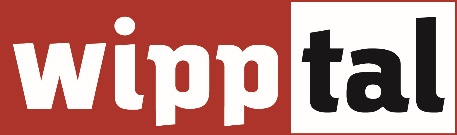 FIS Weltcup-Auftakt 2022/23 im alpinen Parasport im WipptalInternationale Spitzensportler aus 21 Nationen freuen sich auf den Weltcup-Auftakt auf der Bergeralm.Zum zweiten Mal findet heuer in Steinach am Brenner im Skigebiet Bergeralm  Weltcuprennen im Zuge der World Para Alpine Skiing Tour statt.Es sind Athleten aus mehreren Kontinenten dabei, darunter auch Wettkämpfer:innen aus Australien, USA, Kanada und Japan. Insgesamt werden rund 180 Personen, davon 80 Athleten am Para Alpine Weltcup in Steinach teilnehmen.Der Rennkalender sieht zwei Super-G Bewerbe am Mittwoch, 14.12.2022 und Donnerstag, 15.12.2022 vor sowie zwei Riesentorläufe am Freitag, 16.12.2022 und Samstag, 17.12.2022.Der ÖSV als Organisator sowie der Sportclub Steinach und der TVB Wipptal, die vor Ort unterstützend tätig sind, freuen sich auf spannende und erfolgreiche Rennen und hoffen natürlich, dass die heimischen Athleten aufs Siegerpodest fahren.Ein besonderer Dank gilt dem Team der Bergeralm, die wie gewohnt für eine perfekte Pistenpräparierung sorgen sowie allen Skifahrer:innen für das Verständnis, dass während der Wettkämpfe aufgrund von Absperrungen nicht das komplette Pistenangebot nutzbar ist.Eine Wiederholung dieser Veranstaltung im Skigebiet Bergeralm ist für kommendes Jahr sowohl für die Veranstalter sowie für die Mitorganisatoren im Wipptal denkbar und durchaus gewünscht.Weitere Informationen:https://www.fis-ski.com/DB/general/event-details.html?sectorcode=PAL&eventid=52676&seasoncode=2023